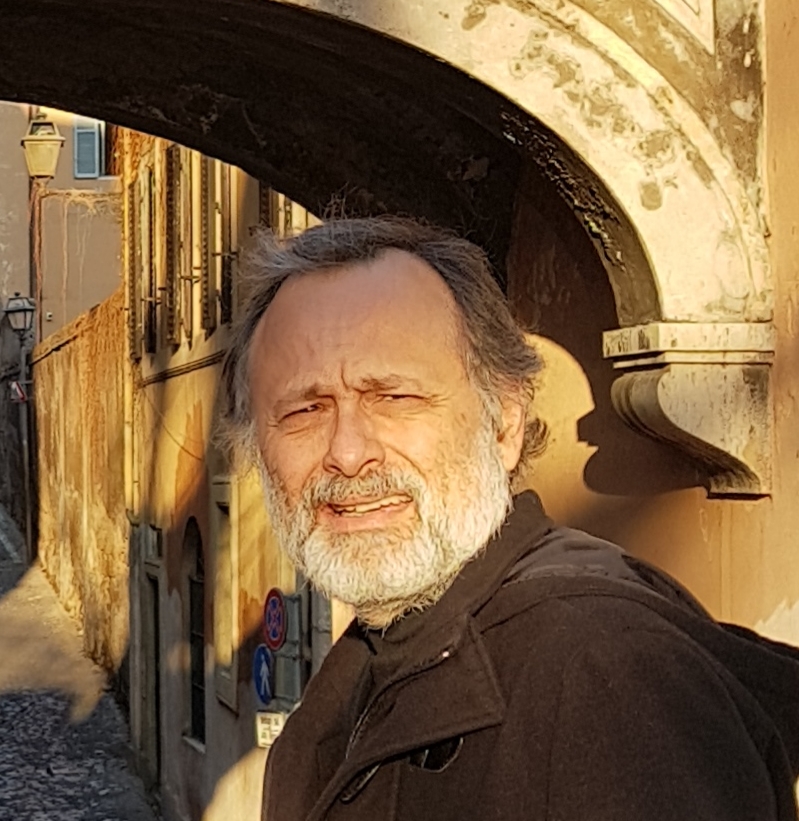 Datos PersonalesNombre y Apellido: Damián Enrique SanmiguelDNI: 17393763Correo electrónico: dsanmiguel21@gmail.comTítulos de grado Arquitecto, UBA, Facultad de Arquitectura, Diseño y Urbanismo. (1994)Título de posgrado Doctor en Arquitectura, UBA, Facultad de Arquitectura, Diseño y Urbanismo. (2015). Título de Tesis: “Diseño y Modelización de Programas para la Vivienda de Interés Social, Complejidades y Consecuencias en su aplicación – el caso Matanza Riachuelo”.Categoría de Investigación Conicet / IncentivosIncentivos: Categoría IVLínea o campo de investigaciónVivienda Social – Políticas Públicas – Marginalidad y Medio Ambiente – Historia y Crítica de la Arquitectura, el Diseño y el Urbanismo.Docencia actual Profesor Titular Interino, asignatura optativa: Arquitectos y Políticas Públicas, FADU/UBA. (desde 2016)Profesor Adjunto regular, asignatura: Historia de la Arquitectura y Urbanismo, cátedra: Arqto. Rodríguez, FADU/UBA. (desde 2016)Profesor contratado en Secretaria de Posgrado FADU/UBA, Asignatura: Comportamientos y Modelos Habitativos, Carrera de Diseño de Mobiliario.  DIMO.Asignatura: Historia de las Formas en Arquitectura y el Diseño, Maestría en Lógica y Técnica de la Forma; MLyT.Publicaciones más relevantes (Listar 5)LibrosInterpelación Historiográfica al Legado Clásico, Libros del Posgrado, 2019, en edición, 295 páginas.Arquitectos y Políticas Públicas. Entre el Campo Disciplinar y el Burocrático, El caso Cuenca Matanza-Riachuelo 2010-2014. Tesis doctoral, Damián Sanmiguel, SCA-CP67, 2019, en edición, 267 páginas.Capítulo de librosEl casablanquismo, una respuesta a la crisis del funcionalismo, en Cuadernos del Centro de Estudios en Diseño y Comunicación [Ensayos], Facultad de Diseño y Comunicación. Universidad de Palermo, 2019, en prensa.Entorno, contexto, regionalismo, habitar. Tópicos de nuestra identidad. Damián Sanmiguel, Recensión en Anales 46 – IAA del libro: Lógicas de la arquitectura. Precisiones críticas al contextualismo en Pepper, Rossi y Mumford. Beatriz García Moreno, Univer-sidad Nacional de Colombia, sede Bogotá, Facultad de Artes, 2016.“Acciones del Programa Federal de Urbanización de Villas y Asentamientos Precarios 2009-2011”, Proyecto y Ambiente, si + amb, ISBN 978-978-1597-22-2, Marzo 2012, página 72, 73 y 74.Otras actividades relevantesOCUPACIONES ACTUALESSubsecretario de Investigación, Facultad de Arquitectura, Diseño y Urbanismo de la Universidad de Buenos Aires. FADU/UBA. (2018-2022)Co-Director de la Maestría en Historia y Crítica de la Arquitectura, el Diseño y el Urbanismo. Director: Arquitecto Rafael E. J. Iglesia. Secretaria de Posgrado, Facultad de Arquitectura, Diseño y Urbanismo de la Universidad de Buenos Aires. FADU/UBA. (2016-2021)Director del Proyecto de Investigación PIA, Si-FADU/UBA, “Políticas Habitacionales y Campo Disciplinar”, PIA PUR 07. (2017-2019)Director del Proyecto de Desarrollo Estratégico, “Proyecto de Urbanización Integral y Participativo para el Barrio La Fe – Lanús”, PDE-UBA022 (2018-2020)Integrante Comisión Académica de la Maestría en Ciudades, Director: Dr. Fabio Quetglas, Secretaria de Posgrado, Facultad de Arquitectura, Diseño y Urbanismo de la Universidad de Buenos Aires. FADU/UBA. (desde 2016)Integrante del Instituto de la Espacialidad Humana, FADU/UBA, (desde 2007)Integrante de la Asociación Latinoamericana de Teoría del Habitar - ALTEHA, (desde 2005)Integrante del Área de Seguimiento y Control de Proyectos de la Dirección Nacional de Vivienda Social (DNVS). Secretaria de Vivienda, Ministerio del Interior. (desde 2016)PARTICIPACIONESComo Jurado de Tesis Doctoral:“Sulle orme di Le Corbusier. Gli esordi e la diffusione del Movimento moderno in Argen-tina: dibattito, tutela e valorizzazione del patrimonio.” Tesista: Federica Ciarcià, Politécnico di Torino and Universidad de Belgrano, defensa 24 ene-2019, Turín.“Proceso-Participación-Vivienda. Procesos de participación de la población en situación de pobreza en el mejoramiento del hábitat y la vivienda. Evaluación del Programa Federal de Mejoramiento de Viviendas “Mejor Vivir” en Chaco y Tucumán (2003-2011)”. Tesista: Arq. Jorge Martín Motta. Defensa: 26 may-2017, FADU/UBA.Como Jurado de Tesis de Maestría:En Hábitat y Pobreza Urbana en América Latina. "El Hogar estable. Discurso, gestión y obras de la Comisión Nacional de Casas Baratas (1915-1943)". Tesista: Arquitecta Gabriela Celeste Sorda. Defensa: 26 oct-2018, FADU/UBA.Como Jurado del PREMIO CAPBA 2014Estímulo a la producción proyectual y teórica - “Provincia de Buenos Aires 2020: Sabe-res locales / Escenarios posibles”, Colegio de Arquitectos de la Provincia de Buenos Aires.Como Evaluador:Llamado a proyectos I+D – 2018, Universidad de la República Uruguay, Admisión para Doctorado, FADU/UBA.Evaluación de ponencias, para Jornadas de Investigación y Encuentros Regionales, FADU/UBA.Manuscritos para la serie Tesis del IAA, FADU/UBA.Como expositor, 2019-2014:Workshop “Roll Playing: Intervención Urbana - Diseño Participativo”, 4° Bienal de Diseño, FADU-UBA, 14 y 15 Agosto, 2019.Curso de capacitación ATE Capital, “Vivienda Social y Políticas Públicas – un análisis histórico y contemporáneo”, Esmeralda 255, CABA. 12, 19 y 26 de Junio, 2019.Ciclo ponencias-debates, 2° edición 2019: “El rostro humano de Estado, Gestión Urbana y Vivienda Social”. Centro de Estudios del Habitar, IEHu, FADU-UBA. 23 de abril, 14 y 21 de Mayo, 11 y 18 de Junio, 2019.Mesa redonda en Taller de Gestión Urbana Daniela Szajnberg, Políticas de Vivienda y Participación, FADU-UBA, 14 Mayo, 2019.XXXII Jornadas de Investigación y XIV Encuentro Regional Si+Campos. Ponencia: Políticas Habitacionales y Campo Disciplinar, coautores D´Angeli, Liliana Rosa; Panosián, Omar; Rodríguez Lazzarino, María Victoria; Sillero, Melina; Antoniades, Tomás, Rossotti; Emiliano. FADU-UBA, 27 y 28 septiembre 2018. Encuentro de proyectos de Desarrollo Estratégico PDE-UBACyT en áreas metropolitanas. Ponencia: avances en el desarrollo del Proyecto de Urbanización Integral y Participativo para el Barrio La Fe – Lanús”, PDE-UBA022 (2018-2020), coautores: Enrique Del Percio, D´Angeli, Liliana; Rodríguez Lazzarino María Victoria; Panosian, Omar; Sillero, Melina. Sum Biblioteca FADU-UBA, 6 de septiembre, 2018.IV Encuentro Latinoamericano de Arquitectura Comunitaria y XXIV Encuentro de la Red Universitaria Latinoamericana de Cátedras de Vivienda. El papel de la arquitectura en los procesos de construcción de los pueblos latinoamericanos. Poster: Arquitectos y Políticas Pública FADU-UBA. Coautores: Enrique Del Percio, D´Angeli, Liliana; Rodríguez Lazzarino María Victoria; Panosian, Omar; Sillero, Melina 5 al 8 septiembre 2018, FAU-UNLP, La Plata. Argentina.Jornada Taller, Vivienda y Ciudad. Colegio de Arquitectos de la Provincia de Buenos Aires, Grupo 4: Investigación Patrocinada: Políticas Habitacionales y Campo Disciplinar, coautores: D´Angeli, Liliana; Rodríguez Lazzarino María Victoria; Panosian, Omar; Sillero, Melina. 10 de Octubre 2017, Victoria, Tigre.XXXI Jornadas de Investigación y XIII Encuentro Regional Si+(des) naturalizar & (re) construir. Ponencia: “Arquitectos y Políticas Públicas”, coautores: D´Angeli, Liliana; Rodríguez Lazzarino María Victoria; Panosian, Omar; Sillero, Melina, 28 y 29 septiembre 2017, FADU-UBA.	ALTeHa | V Congreso Iberoamericano de Teoría del Habitar. Ponencia: El hablar… de la historia. El habitar… de la ciudad. 18 – 21 septiembre 2017. UNLaM | Universidad Nacional de La Matanza, Campus San Justo, Provincia de Buenos Aires.2° Jornada Latinoamericana de Reflexión - Vivienda y Ciudad. Ponencia: “Políticas Habitacionales y Campo Disciplinar”, coautores: D´Angeli, Liliana; Rodríguez Lazzarino María Victoria; Panosian, Omar; Sillero, Melina. Sede Capba, Consejo Superior, 4 y 5 de Agosto 2017, La Plata.VIII Taller Vertical Internacional TaVI 2016, Paisajes y Territorios Incluyentes - Facultad de Arquitectura, Universidad la Gran Colombia. Ponencia: “La Acción del Estado en los desafíos de Inclusión Social”. 10 de Junio al 22 de Julio 2016, Bogotá, Colombia.XXIX Jornadas de Investigación - XI Encuentro Regional, SI+TER - Investigaciones territoriales: experiencias y miradas. Poster: “Proyecto Ubacyt – Proyectar, Gestionar, Habitar. Estudio crítico, conciliación y propuestas”, coautores: D´Angeli, Liliana; Rodríguez Lazzarino, María Victoria; Isingrini, Laura; Kyska, Lorena; Torrent, Gabriela. FADU-UBA. 24 y 25 de septiembre de 2015.